Муниципальное бюджетное дошкольное образовательное учреждение  «Детский сад № 137»Конспект занятия по конструированию с элементами дидактической системы Ф. ФребеляТема «Снежинка»Старшая группа (5-6 лет)Разработала:Воспитатель Борцова А.В.Нижегородская областьГ. Дзержинск2022 г.Цель: совершенствовать технические умения и навыки конструирования из объемных строительных деталей с использованием дидактической системы ФребеляЗадачи:- формировать умение определять строительные детали с трех разных проекций;-закрепление названий строительных деталей: куб, полукуб  треугольная призма;-познакомить с правилом симметрии;-познакомить детей с разнообразием узоров снежинок; -развитие мелкой моторики рук.Материалы и оборудование: подносы со строительными деталями, ножницы, снежинки, ИКТ, презентацияХод занятия:ЭтапыСодержаниеПримечаниеОрг.момент-Ребята, к нам сегодня пришли герои мультфильма .Угадайте, кто это?-Фиксики.-Правильно, ребята!Нолик: -ДимДимыч,ты чего такой грустный?ДимДимыч: -Опять в школе задали сложное домашнее задание. Боюсь, я с ним не справлюсь и опять получу двойку.Нолик: - Я же твой друг. Всегда готов тебе помочь. Рассказывай, что это за сложное задание.ДимДимыч:- Представляешь, нужно составить  снежинку. А я не знаю, как это можно сделать. Нолик:-Даааа, задание не простое.  Ребята, вы поможете нам?-Да.-Конечно мы вам поможем.Слайд 1-ДимДимыч и Нолик. 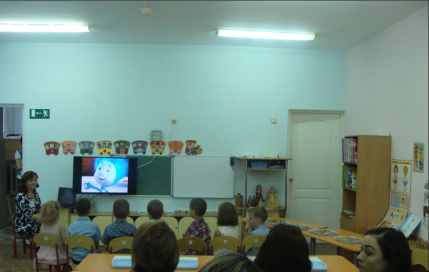 Слайд 2 –Нолик обращается к ребятамОсновная часть- Вы знаете, что снежинки не похожи друг на друга. Снежинка состоит из кристалликов льда, которые собраны вместе. До сих пор не удалось найти среди снежинок двух одинаковых. В менее холодных местах снежинки не так красивы, как там, где холодно.ДимДимыч: - Вот это да. Здорово! Но как же сделать снежинку?- Сделать снежинку можно из всего что угодно: из листьев, камешков, орехов лесных, крупы, различных семян. Главное соблюдать правило: левая часть должна быть похожа на правую. Давайте попробуем снежинку разрезать на две одинаковые части (пополам). А теперь левую часть снежинки наложите на правую. Что вы видите?- Половинки одинаковые.-Правильно. Это правило называется симметрия. И это правило мы с вами будем соблюдать при выкладывании снежинки.ДимДимыч:-Предлагаювыложить снежинку из строительных деталей. Нолик: - Здорово.Я знаю названия всех строительных деталей. Угадайте по схеме деталь?- Ребята, посмотрите, спереди квадрат, сверху квадрат и сбоку тоже квадрат. Что это?Нолик: -Молодцы! Это куб. Следующая схема. Какая деталь?Нолик: - Молодцы! Это полукуб. Последняя схема. Какая деталь?-Ребята, посмотрите, спереди треугольник, сверху прямоугольник, сбоку тоже прямоугольник. Что это?Нолик: -Молодцы! Это треугольная призма. Вы угадали все три детали. -Атеперь используя эти детали  нужно выложить снежинку. Вот вам схемы (раздаю схемы). Из каких деталей выполнена снежинка?- Треугольная призма.-Еще какие детали нужны?-Кубы.-А еще какие детали?-Поукубы-Что такое полукубы?-Восемь.-Молодцы, ребята. Выберите рабочее место. Все детали для работы лежат  на подоконнике. Берете поднос и выбирайте те детали, которые вам понадобятся.Слайд 3 – 3 снежинки с разными узорамиСлайд 4 – видеоролик об узорах снежинокСлайд 5 – ДимДимыч и Нолик удивляются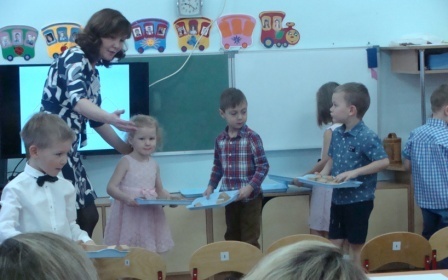 Дети разрезают снежинки и накладывают части друг на другаСИММЕТРИЯ Слайд 6 – ДимДимыч задает вопрос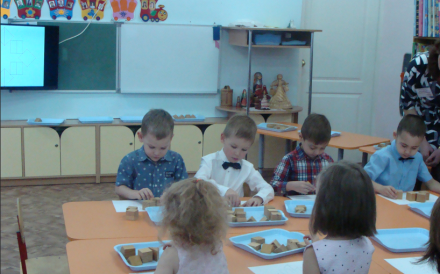 Слайд 7 – Нолик дает заданиеСлайд 8 – схема кубаСлайд 9 – схема полукубаСлайд 10 –схема треугольной призмыСлайд 11 – куб, полукуб и треугольная призмаСлайд 12 – схема узораДети выполняют работу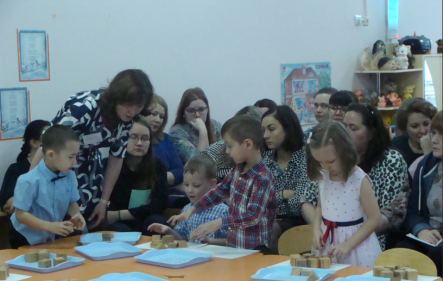 Заключ.частьДимДимыч: -Здорово у вас получилось! Правильно получилось или нет помогут проверить наши гости. Вас  много, а мы вдвоем. Помогите, дорогие гости (гости осматривают работы детей)- Мы справились с домашним заданием,  ДимДимыч! Посмотри, какая красивая снежинка получилась.ДимДимыч: -Спасибо вам, ребята!У меня будет самая красивая снежинка в классе! Пятерка обеспечена!  Побегу, обрадую маму и папу. До свидания, ребята!- Ребята, молодцы! Так приятно делать полезные дела! Слайд 13 – ДимДимыч и Нолик хвалят детейДимДимыч исчезаетСлайд14 – тарелка с печеньем